                   Рубрика: «Вкусное и полезное»  «Зефир»                            Детское поликлиническое отделение №12     Малыши и сладости — это две составляющие, которые невозможно представить порознь.Зефир - нежное, воздушное, аппетитное, вкусное, сладкое кондитерское изделие, отличается от своей «родственницы» пастилы тем, что она не такая белая, более плотная, содержит больше фруктовых компонентов, нет в ней студнеобразователей.
                                         Калорийность и состав зефира
Согласно классическому варианту рецептуры изготовления зефира, в его состав должны входить такие ингредиенты: фруктовое или ягодное пюре; сахар; яичный белок; загуститель.  Для изготовления зефира используются в качестве загустителей агар-агар, пектин, желатин. Более плотный зефир получается с пектином, с агар-агаром он воздушный, на желатине – упругий.
Зефир является достаточно калорийным лакомством: в среднем калорийность 100 г его равна 300 ккал. Все же она меньше, чем у пирожных, шоколада, печенья и конфет. 
В зефире содержатся микро- и макроэлементы: 6 мг магния; 27 мг натрия; 46 мг калия; 25 мг кальция; 12 мг фосфора; 1,4 мг железа.
                       
                                                          Польза зефира
Зефир улучшает память. Несмотря на высокую калорийность сладости, ее употребление рекомендуется для детей (особенно школьного возраста), так как способствует улучшению интеллектуальной деятельности мозга, повышению способностей к усвоению материала. Важно знать, что в основном калорийность обеспечена содержащимися в лакомстве углеводами. Углеводы зефира – хороший источник энергии, который может помочь ребенку быстро восстановить силы, например, после занятий спортом. Для повышения уровня глюкозы достаточно съесть 1 «зефирину». Агар-агар, который наиболее часто используется в производстве зефира, благодаря содержанию пищевых волокон в составе усиливает перистальтику кишечника, улучшает функции печени, избавляет ребенка от запоров, способствует выведению шлаков из организма. Значительное количество йода в лакомстве за счет агар-агара удовлетворяет суточную потребность организма в йоде. Пектин из фруктового пюре, используемый для получения лакомства, в пищеварительной системе не усваивается. Он выводится из организма вместе с сорбированными им токсическими веществами, пестицидами, радионуклидами, что способствует повышению иммунитета. Пектин оказывает обезболивающее и противовоспалительное локальное действие при изъязвлении слизистой желудка. Зефир на желатине будет полезным после травматического повреждения костей и суставов. Он улучшит также состояние волос и ногтей, кожных покровов. Микроэлементы в составе желатина благоприятно повлияют на работу сердечно-сосудистой системы. Сохранившиеся после термического воздействия витамины оказывают общеукрепляющее действие. Входящие в состав лакомства микроэлементы тоже играют важную роль: железо предупреждает развитие анемии у детей; фосфор и кальций обеспечивают прочность костей скелета и зубной эмали; натрий участвует в поддержании водно-солевого баланса организма.
                                                   Кому и чем вреден зефир?Даже здоровому ребенку зефир может нанести вред при злоупотреблении лакомством! Диетологи рекомендуют детям после 3 лет съедать не больше 2 штук этого десерта в день. Являясь калорийным продуктом, зефир, потребляемый в больших количествах, может привести к обменным нарушениям, накоплению лишней массы тела, то есть к ожирению. Дети, страдающие сахарным диабетом, могут употреблять только зефир, приготовленный на сорбите или фруктозе. Наличие в лакомстве красителей, ароматизаторов, консервантов создает риск развития у детей аллергической реакции. Лучшим для детей является лакомство белого цвета без всяческих добавок!
                                              С какого возраста давать ребенку
Зефир можно давать детям начиная с трех лет. Детям раннего возраста следует в качестве сладостей предлагать фрукты. Употребление сладостей детками грудного возраста не рекомендуется. Начинать с минимальной дозы, порцию зефира для дошкольников можно доводить до 2 штук в день, но не более.
                                                     Резюме для родителей Зефир, приготовленный по традиционной классической рецептуре, принесет пользу ребенку при разумной дозировке. Лакомство обеспечит удаление из организма токсических веществ, способствует улучшению памяти, поможет усваивать школьный материал. Разноцветные кулинарные шедевры однозначно содержат красители и другие химические ингредиенты, вредные для организма. Идеальным вариантом для детей является употребление зефира, приготовленного мамой самостоятельно!

Даже самое вкусное бывает полезным! Но при условии, грамотного и осознанного подхода к качеству и количеству!Ешьте на здоровье!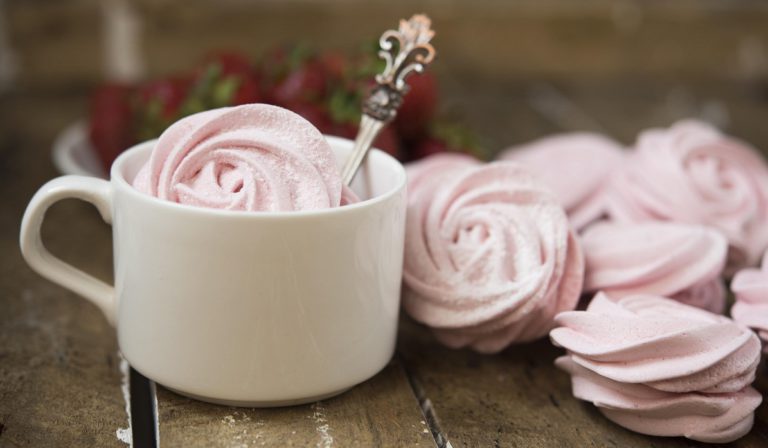 